I.  OPISNO IZVJEŠĆE O PROVEDBI PROGRAMA/PROJEKTA                                                        u  2023. godiniII. FINANCIJSKO IZVJEŠĆE                                                                               za 2023. godinu                                                                                                        MPMjesto i datum: __________________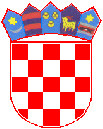           REPUBLIKA HRVATSKAPRIMORSKO-GORANSKA ŽUPANIJA                   GRAD KRK            REPUBLIKA HRVATSKAPRIMORSKO-GORANSKA ŽUPANIJA                   GRAD KRK  PODATCI O PROGRAMU/PROJEKTU I IZVODITELJUPODATCI O PROGRAMU/PROJEKTU I IZVODITELJUPODATCI O PROGRAMU/PROJEKTU I IZVODITELJUPODATCI O PROGRAMU/PROJEKTU I IZVODITELJUNaziv, sjedište, OIB, primatelja sredstava:Naziv, sjedište, OIB, primatelja sredstava:Naziv, sjedište, OIB, primatelja sredstava:Kontakt podaci primatelja sredstava (telefon, e-mail adresa):Kontakt podaci primatelja sredstava (telefon, e-mail adresa):Kontakt podaci primatelja sredstava (telefon, e-mail adresa):Naziv odobrenog programa/projekta:Naziv odobrenog programa/projekta:Naziv odobrenog programa/projekta:Klasa sklopljenog Ugovora o dodjeli financijskih sredstava (prepisati iz Ugovora):Klasa sklopljenog Ugovora o dodjeli financijskih sredstava (prepisati iz Ugovora):Klasa sklopljenog Ugovora o dodjeli financijskih sredstava (prepisati iz Ugovora):Osoba ovlaštena za zastupanje (u organizaciji – prijavitelju):Osoba ovlaštena za zastupanje (u organizaciji – prijavitelju):Osoba ovlaštena za zastupanje (u organizaciji – prijavitelju):Voditelj/ica programa/projekta (u organizaciji – prijavitelju): Voditelj/ica programa/projekta (u organizaciji – prijavitelju): Voditelj/ica programa/projekta (u organizaciji – prijavitelju): Mjesto provedbe programa/projekta (grad,mjesto ):Mjesto provedbe programa/projekta (grad,mjesto ):Mjesto provedbe programa/projekta (grad,mjesto ):Ukupni proračun apliciranog programa/projekta:Ukupni proračun apliciranog programa/projekta:Ukupni proračun apliciranog programa/projekta:    eurUgovorom odobreni iznos bespovratnih sredstava od strane Grada Krka:Ugovorom odobreni iznos bespovratnih sredstava od strane Grada Krka:Ugovorom odobreni iznos bespovratnih sredstava od strane Grada Krka:    eur 	Doznačena sredstva od strane Grada Krka do datuma završetka izvještajnog razdoblja:Doznačena sredstva od strane Grada Krka do datuma završetka izvještajnog razdoblja:Doznačena sredstva od strane Grada Krka do datuma završetka izvještajnog razdoblja:    eur OPIS PROVEDBE PROGRAMA/PROJEKTAOPIS PROVEDBE PROGRAMA/PROJEKTAOPIS PROVEDBE PROGRAMA/PROJEKTACilj provedbe programa/projekta:Planirane aktivnosti i rezultati:Provedene aktivnosti i ostvareni rezultati:Naziv korisnika financijskih sredstava:Naziv korisnika financijskih sredstava:Naziv korisnika financijskih sredstava:Naziv korisnika financijskih sredstava:Naziv korisnika financijskih sredstava:Naziv korisnika financijskih sredstava:Naziv korisnika financijskih sredstava:Naziv korisnika financijskih sredstava:Naziv korisnika financijskih sredstava:Naziv korisnika financijskih sredstava:Naziv korisnika financijskih sredstava:Naziv korisnika financijskih sredstava:Naziv programa/projekta:Naziv programa/projekta:Naziv programa/projekta:Naziv programa/projekta:Naziv programa/projekta:Naziv programa/projekta:Naziv programa/projekta:Naziv programa/projekta:Naziv programa/projekta:Naziv programa/projekta:Naziv programa/projekta:Naziv programa/projekta:Razdoblje provedbe programa/projekta obuhvaćeno izvješćem: Razdoblje provedbe programa/projekta obuhvaćeno izvješćem: Razdoblje provedbe programa/projekta obuhvaćeno izvješćem: Razdoblje provedbe programa/projekta obuhvaćeno izvješćem: Razdoblje provedbe programa/projekta obuhvaćeno izvješćem: Razdoblje provedbe programa/projekta obuhvaćeno izvješćem: Razdoblje provedbe programa/projekta obuhvaćeno izvješćem: Razdoblje provedbe programa/projekta obuhvaćeno izvješćem: Razdoblje provedbe programa/projekta obuhvaćeno izvješćem: Razdoblje provedbe programa/projekta obuhvaćeno izvješćem: Razdoblje provedbe programa/projekta obuhvaćeno izvješćem: Razdoblje provedbe programa/projekta obuhvaćeno izvješćem: Vrsta troška	Vrsta troška	Vrsta troška	Vrsta troška	Vrsta troška	Vrsta troška	Vrsta troška	Vrsta troška	Vrsta troška	Vrsta troška	Vrsta troška	Vrsta troška	1. LJUDSKI RESURSI  
Napomena: navesti naziv radnog mjesta/opis poslova koji se obavljaju, a za koje se tražilo financiranje plaće/honorara 1. LJUDSKI RESURSI  
Napomena: navesti naziv radnog mjesta/opis poslova koji se obavljaju, a za koje se tražilo financiranje plaće/honorara 1. LJUDSKI RESURSI  
Napomena: navesti naziv radnog mjesta/opis poslova koji se obavljaju, a za koje se tražilo financiranje plaće/honorara 1. LJUDSKI RESURSI  
Napomena: navesti naziv radnog mjesta/opis poslova koji se obavljaju, a za koje se tražilo financiranje plaće/honorara 1. LJUDSKI RESURSI  
Napomena: navesti naziv radnog mjesta/opis poslova koji se obavljaju, a za koje se tražilo financiranje plaće/honorara 1. LJUDSKI RESURSI  
Napomena: navesti naziv radnog mjesta/opis poslova koji se obavljaju, a za koje se tražilo financiranje plaće/honorara 1. LJUDSKI RESURSI  
Napomena: navesti naziv radnog mjesta/opis poslova koji se obavljaju, a za koje se tražilo financiranje plaće/honorara 1. LJUDSKI RESURSI  
Napomena: navesti naziv radnog mjesta/opis poslova koji se obavljaju, a za koje se tražilo financiranje plaće/honorara 1. LJUDSKI RESURSI  
Napomena: navesti naziv radnog mjesta/opis poslova koji se obavljaju, a za koje se tražilo financiranje plaće/honorara 1. LJUDSKI RESURSI  
Napomena: navesti naziv radnog mjesta/opis poslova koji se obavljaju, a za koje se tražilo financiranje plaće/honorara 1. LJUDSKI RESURSI  
Napomena: navesti naziv radnog mjesta/opis poslova koji se obavljaju, a za koje se tražilo financiranje plaće/honorara Ukupno utrošena  sredstva u navedenu namjenuUkupno utrošena  sredstva u navedenu namjenuOd toga sredstva doznačena od Grada KrkaOd toga sredstva doznačena od Grada KrkaOd toga sredstva doznačena od Grada KrkaOd toga sredstva doznačena od Grada KrkaOd toga sredstva doznačena od Grada KrkaOd toga sredstva doznačena od Grada KrkaOd toga sredstva doznačena od Grada KrkaOd toga sredstva doznačena od Grada KrkaOd toga sredstva doznačena od Grada KrkaOd toga sredstva doznačena od Grada Krka plaća: plaća: plaća: plaća: plaća: plaća: plaća: plaća: plaća: plaća: plaća:1.2. plaća:1.2. plaća:1.2. plaća:1.2. plaća:1.2. plaća:1.2. plaća:1.2. plaća:1.2. plaća:1.2. plaća:1.2. plaća:1.2. plaća:1.3. 1.3. 1.3. 1.3. 1.3. 1.3. 1.3. 1.3. 1.3. 1.3. 1.3. Ukupno: Ukupno: Ukupno: Ukupno: Ukupno: Ukupno: Ukupno: Ukupno: Ukupno: Ukupno: Ukupno: 2. PUTNI TROŠKOVI (specificirati putne troškove, dnevnice i troškove smještaja i dr. za potrebe obavljanja programskih/projektnih aktivnosti)2. PUTNI TROŠKOVI (specificirati putne troškove, dnevnice i troškove smještaja i dr. za potrebe obavljanja programskih/projektnih aktivnosti)2. PUTNI TROŠKOVI (specificirati putne troškove, dnevnice i troškove smještaja i dr. za potrebe obavljanja programskih/projektnih aktivnosti)2. PUTNI TROŠKOVI (specificirati putne troškove, dnevnice i troškove smještaja i dr. za potrebe obavljanja programskih/projektnih aktivnosti)2. PUTNI TROŠKOVI (specificirati putne troškove, dnevnice i troškove smještaja i dr. za potrebe obavljanja programskih/projektnih aktivnosti)2. PUTNI TROŠKOVI (specificirati putne troškove, dnevnice i troškove smještaja i dr. za potrebe obavljanja programskih/projektnih aktivnosti)2. PUTNI TROŠKOVI (specificirati putne troškove, dnevnice i troškove smještaja i dr. za potrebe obavljanja programskih/projektnih aktivnosti)2. PUTNI TROŠKOVI (specificirati putne troškove, dnevnice i troškove smještaja i dr. za potrebe obavljanja programskih/projektnih aktivnosti)2. PUTNI TROŠKOVI (specificirati putne troškove, dnevnice i troškove smještaja i dr. za potrebe obavljanja programskih/projektnih aktivnosti)2. PUTNI TROŠKOVI (specificirati putne troškove, dnevnice i troškove smještaja i dr. za potrebe obavljanja programskih/projektnih aktivnosti)2. PUTNI TROŠKOVI (specificirati putne troškove, dnevnice i troškove smještaja i dr. za potrebe obavljanja programskih/projektnih aktivnosti)Ukupno utrošena  sredstva u navedenu namjenuUkupno utrošena  sredstva u navedenu namjenuOd toga sredstva doznačena od Grada KrkaOd toga sredstva doznačena od Grada KrkaOd toga sredstva doznačena od Grada KrkaOd toga sredstva doznačena od Grada KrkaOd toga sredstva doznačena od Grada KrkaOd toga sredstva doznačena od Grada KrkaOd toga sredstva doznačena od Grada KrkaOd toga sredstva doznačena od Grada KrkaOd toga sredstva doznačena od Grada KrkaOd toga sredstva doznačena od Grada Krka2.1.2.1.2.1.2.1.2.1.2.1.2.1.2.1.2.1.2.1.2.1.2.2.2.2.2.2.2.2.2.2.2.2.2.2.2.2.2.2.2.2.2.2.2.3.2.3.2.3.2.3.2.3.2.3.2.3.2.3.2.3.2.3.2.3.2.4.2.4.2.4.2.4.2.4.2.4.2.4.2.4.2.4.2.4.2.4.2.5.2.5.2.5.2.5.2.5.2.5.2.5.2.5.2.5.2.5.2.5.2.6.2.6.2.6.2.6.2.6.2.6.2.6.2.6.2.6.2.6.2.6.2.7.2.7.2.7.2.7.2.7.2.7.2.7.2.7.2.7.2.7.2.7.Ukupno:Ukupno:Ukupno:Ukupno:Ukupno:Ukupno:Ukupno:Ukupno:Ukupno:Ukupno:Ukupno:3. OPREMA I ROBA (specificirati troškove)3. OPREMA I ROBA (specificirati troškove)3. OPREMA I ROBA (specificirati troškove)3. OPREMA I ROBA (specificirati troškove)3. OPREMA I ROBA (specificirati troškove)3. OPREMA I ROBA (specificirati troškove)3. OPREMA I ROBA (specificirati troškove)3. OPREMA I ROBA (specificirati troškove)3. OPREMA I ROBA (specificirati troškove)3. OPREMA I ROBA (specificirati troškove)3. OPREMA I ROBA (specificirati troškove)Ukupno utrošena  sredstva u navedenu namjenuUkupno utrošena  sredstva u navedenu namjenuOd toga sredstva doznačena od Grada KrkaOd toga sredstva doznačena od Grada KrkaOd toga sredstva doznačena od Grada KrkaOd toga sredstva doznačena od Grada KrkaOd toga sredstva doznačena od Grada KrkaOd toga sredstva doznačena od Grada KrkaOd toga sredstva doznačena od Grada KrkaOd toga sredstva doznačena od Grada KrkaOd toga sredstva doznačena od Grada KrkaOd toga sredstva doznačena od Grada Krka3.1.3.1.3.1.3.1.3.1.3.1.3.1.3.1.3.1.3.1.3.1.3.2.3.2.3.2.3.2.3.2.3.2.3.2.3.2.3.2.3.2.3.2.3.3.3.3.3.3.3.3.3.3.3.3.3.3.3.3.3.3.3.3.3.3.3.4.3.4.3.4.3.4.3.4.3.4.3.4.3.4.3.4.3.4.3.4.3.5.3.5.3.5.3.5.3.5.3.5.3.5.3.5.3.5.3.5.3.5.3.6.3.6.3.6.3.6.3.6.3.6.3.6.3.6.3.6.3.6.3.6.3.7.3.7.3.7.3.7.3.7.3.7.3.7.3.7.3.7.3.7.3.7.Ukupno:Ukupno:Ukupno:Ukupno:Ukupno:Ukupno:Ukupno:Ukupno:Ukupno:Ukupno:Ukupno:4. OSTALI TROŠKOVI, USLUGE (edukacije za ključne korisnike, troškovi praćenja i vrednovanja provedbe programa/projekta, drugi troškovi neophodni i neposredno vezani i nužni za provedbu programskih/projektnih aktivnosti i sl.)4. OSTALI TROŠKOVI, USLUGE (edukacije za ključne korisnike, troškovi praćenja i vrednovanja provedbe programa/projekta, drugi troškovi neophodni i neposredno vezani i nužni za provedbu programskih/projektnih aktivnosti i sl.)4. OSTALI TROŠKOVI, USLUGE (edukacije za ključne korisnike, troškovi praćenja i vrednovanja provedbe programa/projekta, drugi troškovi neophodni i neposredno vezani i nužni za provedbu programskih/projektnih aktivnosti i sl.)4. OSTALI TROŠKOVI, USLUGE (edukacije za ključne korisnike, troškovi praćenja i vrednovanja provedbe programa/projekta, drugi troškovi neophodni i neposredno vezani i nužni za provedbu programskih/projektnih aktivnosti i sl.)4. OSTALI TROŠKOVI, USLUGE (edukacije za ključne korisnike, troškovi praćenja i vrednovanja provedbe programa/projekta, drugi troškovi neophodni i neposredno vezani i nužni za provedbu programskih/projektnih aktivnosti i sl.)4. OSTALI TROŠKOVI, USLUGE (edukacije za ključne korisnike, troškovi praćenja i vrednovanja provedbe programa/projekta, drugi troškovi neophodni i neposredno vezani i nužni za provedbu programskih/projektnih aktivnosti i sl.)4. OSTALI TROŠKOVI, USLUGE (edukacije za ključne korisnike, troškovi praćenja i vrednovanja provedbe programa/projekta, drugi troškovi neophodni i neposredno vezani i nužni za provedbu programskih/projektnih aktivnosti i sl.)4. OSTALI TROŠKOVI, USLUGE (edukacije za ključne korisnike, troškovi praćenja i vrednovanja provedbe programa/projekta, drugi troškovi neophodni i neposredno vezani i nužni za provedbu programskih/projektnih aktivnosti i sl.)4. OSTALI TROŠKOVI, USLUGE (edukacije za ključne korisnike, troškovi praćenja i vrednovanja provedbe programa/projekta, drugi troškovi neophodni i neposredno vezani i nužni za provedbu programskih/projektnih aktivnosti i sl.)4. OSTALI TROŠKOVI, USLUGE (edukacije za ključne korisnike, troškovi praćenja i vrednovanja provedbe programa/projekta, drugi troškovi neophodni i neposredno vezani i nužni za provedbu programskih/projektnih aktivnosti i sl.)4. OSTALI TROŠKOVI, USLUGE (edukacije za ključne korisnike, troškovi praćenja i vrednovanja provedbe programa/projekta, drugi troškovi neophodni i neposredno vezani i nužni za provedbu programskih/projektnih aktivnosti i sl.)Ukupno utrošena  sredstva u navedenu namjenuUkupno utrošena  sredstva u navedenu namjenuOd toga sredstva doznačena od Grada KrkaOd toga sredstva doznačena od Grada KrkaOd toga sredstva doznačena od Grada KrkaOd toga sredstva doznačena od Grada KrkaOd toga sredstva doznačena od Grada KrkaOd toga sredstva doznačena od Grada KrkaOd toga sredstva doznačena od Grada KrkaOd toga sredstva doznačena od Grada KrkaOd toga sredstva doznačena od Grada KrkaOd toga sredstva doznačena od Grada Krka4.1.4.1.4.1.4.1.4.1.4.1.4.1.4.1.4.1.4.1.4.1.4.2.4.2.4.2.4.2.4.2.4.2.4.2.4.2.4.2.4.2.4.2.4.3.4.3.4.3.4.3.4.3.4.3.4.3.4.3.4.3.4.3.4.3.4.4.4.4.4.4.4.4.4.4.4.4.4.4.4.4.4.4.4.4.4.4.4.5.4.5.4.5.4.5.4.5.4.5.4.5.4.5.4.5.4.5.4.5.4.6.4.6.4.6.4.6.4.6.4.6.4.6.4.6.4.6.4.6.4.6.4.7.4.7.4.7.4.7.4.7.4.7.4.7.4.7.4.7.4.7.4.7.Ukupno:Ukupno:Ukupno:Ukupno:Ukupno:Ukupno:Ukupno:Ukupno:Ukupno:Ukupno:Ukupno:SVEUKUPNOSVEUKUPNOSVEUKUPNOSVEUKUPNOSVEUKUPNOSVEUKUPNOSVEUKUPNOSVEUKUPNOSVEUKUPNOSVEUKUPNOSVEUKUPNOOstali javni izvori financiranja predmetnog programa/projekta:Ostali javni izvori financiranja predmetnog programa/projekta:Ostali javni izvori financiranja predmetnog programa/projekta:Ostali javni izvori financiranja predmetnog programa/projekta:Ostali javni izvori financiranja predmetnog programa/projekta:Ostali javni izvori financiranja predmetnog programa/projekta:Ostali javni izvori financiranja predmetnog programa/projekta:Ostali javni izvori financiranja predmetnog programa/projekta:Ostali javni izvori financiranja predmetnog programa/projekta:Ostali javni izvori financiranja predmetnog programa/projekta:Ostali javni izvori financiranja predmetnog programa/projekta:   Financirani iznos (eur):   Financirani iznos (eur):   Financirani iznos (eur):   Financirani iznos (eur):   Financirani iznos (eur):   Financirani iznos (eur):   Financirani iznos (eur):   Financirani iznos (eur):   Financirani iznos (eur):   Financirani iznos (eur):   Financirani iznos (eur):   Financirani iznos (eur):1.              1.              1.              1.              1.              1.              1.              1.              1.              1.              1.              2.2.2.2.2.2.2.2.2.2.2.3.3.3.3.3.3.3.3.3.3.3.4.4.4.4.4.4.4.4.4.4.4.Ime i prezime voditelja/voditeljice projekta/programa (u organizaciji  prijavitelju)Ime i prezime osobe ovlaštene za zastupanje (u organizaciji prijavitelju)( vlastoručni potpis voditelja  programa/projekta )                                         ( vlastoručni potpis osobe           ovlaštene za zastupanje )